Shielding Your Head in the Day of Battle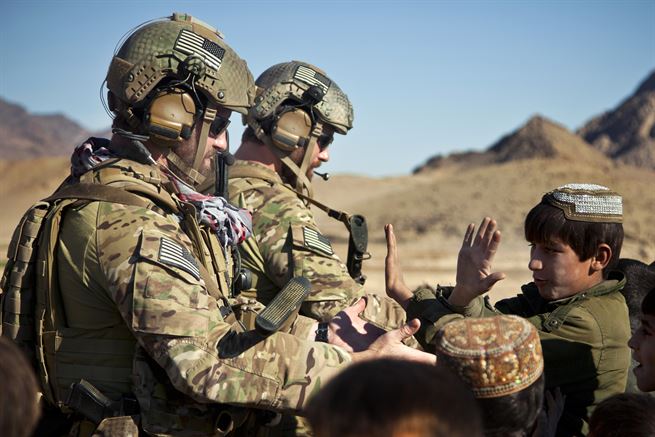 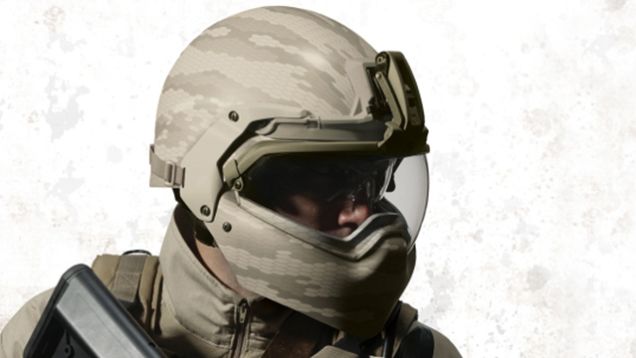 Left: Department of Defense photo of U.S. Soldiers in AfghanistanRight: The U.S. Army’s Newest Helmet      Psalm 140:6-8: “I said to Yahuwah, `You are my El. Hear the voice of my prayers, O Yahuwah.’ `Oh Master Yahuwah, you are my saving strength. You have covered my head in the day of battle. Do not grant the desires of the wicked, O Yahuwah!’ ”      Strong’s Hebrew Concordance #5526, “cakak,” is a Hebrew word meaning “to screen, hedge, fence about, shut in, and cover.” It is used in Exodus 25:20 and Exodus 37:9 for the angel’s wings that cover the Mercy Seat of the Ark. It is used in Exodus 33:22 for Yahushua’s covering of Moshe in the rock as He passed by. It is used in Psalm 91:4, as Abba covers with His “feathers”--i.e. the tied-off strings along the edges of a hand-woven talit, or symbolically the “pinions” of an eagle covering its young. Also used as He covers us under His “wings” (a symbolic expression for the four corners of a talit). “Cakak” is used in Nahum 2:5 for a defensive covering.      Ephesians 6:17:  “Take the helmet of deliverance and the sword of the Spirit, which is the Word of Elohim.”       I Thessalonians 5:8: “Be we who are of the day should be sober-minded, putting on the breastplate of faith and love, and as a helmet, the expectation of deliverance.”       Isaiah 59:17: “And He (the returning Messiah) put on righteousness as a breastplate, and a helmet of deliverance on His head. And He put on garments of vengeance for clothing, and wrapped Himself with ardor as a mantle. According to their deeds, so He repays, wrath to His adversaries recompense to His enemies…”      Yahuwah’s “helmet,” which we must put on our head, wraps around the mind, emotions, and will, protecting us from thought-attacks, mind-programming, and technology that is designed to change mental ability. It shields us from the “wiles of the enemy” that tries to gain access to us through the soul, the carnal human nature that is controlled by the mind and emotions. What would life to like today if Adam and Eve were wearing this helmet?  The helmet corresponds to the turban of the High Priest, but more than that, to the golden plate that holds the turban in place – on which is written “Kodesh YHWH,” set-apart to Yahuwah.      Exodus 28:36-38: “And you shall make a plate of clean gold, and engrave on it, like the engraving of a signet: `SET-APARTNESS TO YAHUWAH.’ And you shall put it on a blue cord, and it shall be on the turban – it is to be on the front of the turban. (Exodus 39:30; Leviticus 8:9) And it shall be on the forehead of Aaron…And it shall always be on his forehead for acceptance for them (the people of Elohim) before Yahuwah.”  In Leviticus 8:9, Moshe is dressing Aaron…”And on the turban, on its front, he put the golden plate, the set-apart sign of dedication…”      Without wearing the turban and golden plate, Aaron could not intercede for the people. In Leviticus 10:1-11, Aaron and his sons Eleazar and Ithamar are inside the Tent of Meeting. From there, they watched as the two other sons of Aaron were burned alive in the wrath of Yahuwah. Moses runs in and says to them in regards to what Yahuwah did to Aaron’s sons: “This is what Yahuwah spoke saying, `By those who come near to Me let Me be set-apart! And before all the people, let Me be esteemed!’ ” (Leviticus 10:3) Moshe told Aaron and his sons with him not to take off their turbans, which was a traditional sign of grief and mourning.      Leviticus 10:6-7: “Do not unbind your heads nor tear your garment lest you die, and wrath come upon all the people…And do not go out from the doors of the Ten of Meeting lest you die, for the anointing oil of Yahuwah is upon you. Aaron was the High Priest. To take off his turban would mean that he would first have to take off the gold plate. By doing that, he would no longer be set-apart to Yahuwah, and anything he did would be judged severely by Yahuwah – he would in reality disqualify himself as High Priest.      Folks, we are called to be set apart for He is set-apart, and more so in our day, as evil is taking over the earth, like “in the days of Noah,” in every aspect, only greater! Unless we wear a spiritual covering/helmet around our head with the words of the gold plate engraved on our soul and spirit (Kodesh Yahuwah), we also will incur His wrath. Read Leviticus 10!      Yahushua is our High Priest, but we are priests unto Him, to minister to Him in His Presence, as the priests did in the Set-Apart place of the Temple (Exodus 19:5-6 with I Peter 2:9). Through the true new birth, the Scriptural new birth, we become priests unto Him on this earth. Therefore, our “armor” is the garments of the High Priest (Ephesians 6:10-18) Learn who you are because of what Yahushua has done so that you can dwell in the Presence of His Father! (Psalm 91:1)     We must keep the shielding helmet of Yahuwah on our head, lest the wrath of Yahuwah come upon us in “that Day.” We are also soldiers in His army. Thus obedience to our Master Yahushua Yahuwah--Captain of the host, Commander in Chief--is mandatory! (II Timothy 2:3-4) We also spiritually put on the battle-gear of the High Priest.       When Yahushua comes, He will be dressed in the clothing of the High Priest for battle as the Judge of the children of Ya’cob. The Ephesians 6:10-18 armor is the clothing of the High Priest for us. [Refer to: The Zadok Priesthood Part II: Correct Intercession and Spiritual Warfare in the Garments of the High Priest”/use the search menu]    In the days following the crossing of the Red Sea, the High Priest was not just a spiritual leader, he was also the Judge of the people, one who upheld the rules of the Kingdom of Yahuwah. Thus Messiah, as always, will come upholding the Kingdom Torah/instructions of His Father, which also contains the judgments for transgressing His Father’s Torah. All judgment will be in His hands – for in reality, He is the Word of Yahuwah who spoke the Torah from Mount Sinai. He is the living Torah! To reject Messiah, the Torah-giving Word, is to reject the Torah (rabbinic Judaism). To reject the Torah is to reject Messiah (Christianity). The separation of Father and Son is called anti-messiah (I John 2:22-23)      Satan and his forces are out to take over the minds of human beings. Their technology in the hands of his human agents are working furiously to destroy our mental ability to think clearly, to logically reason, to remember things, to grab hold of solid beliefs, so they can re-program our mind to their way of thinking. By all sorts of means, our mind’s ability is being attacked, our bodies are being attacked, our DNA changed, our spiritual strength drained.  Those weak in faith and endurance will fall prey to these “wiles of the Devil.” Prepare!!!     The brute power of the fallen ones is beyond ours, because it is supernatural. But, if we are totally aligned to the plumb line of Yahuwah, our authority is greater because it is backed by Yahuwah from the eternal realm.     Dr. Michael Lake made an important statement in saying that “authority is greater than power” regarding this battle we’re in with unseen forces. For example: “Electricity is `dunamos,’ Greek for `power,’ unlimited power is behind electricity. It doesn’t matter how much power is in a light bulb, or in a tornado, if we use our will coupled with our authority, we can turn it off, we can flick the switch, we can command the tornado back up into the clouds.” I’ve seen this happen!      In Mark 4:35-5:2, the disciples were in a boat on the Sea of Galilee and a ferocious storm came up. It was so powerful that those expert swimmers could not swim in the turbulent water. They feared greatly the power of the storm. Yahushua was asleep back in the boat. The disciples thought they would drown, so in panic they woke up Messiah. He was disgusted with them. He had taught them, and He expected them to use their authority to calm the power of the sea. It reminds me of Exodus 14:13-15!     Dr. Lake said this: “Man was created to function in all three heavens – representing the physical realm, soul realm, and spirit realm…When you are born again, you can once again function in the three heavens.”  He gave the example of Elijah on Mount Carmel: “The prophets of Ba’al would not have accepted the challenge of calling down fire if they had not done it before. It is a practice in the worship of Ba’al to call down fire (Revelation 13:12-14). Eliyahu’s authority was higher than theirs, for he bound their power and their god had to bow to His God – to Yahuwah. The prophet of Ba’al tried to manifest fire from the second heaven. Eliyahu manifested fire from the third heaven. ***When Elijah came on the scene to access fire from the 3rd heaven, the devil/Ba’al refused to show up. He knew he was defeated before the contest ever started.”     Dr. Lake made this observation for us: “People use their authority in the name of Jesus to cast out demons, but the demons won’t go – why? – It’s because the person has not first bowed their knee to the authority of God.” He went on to say: “We are first priests. We get our instructions directly from our Master. Second, we are warriors, servant-soldiers who carry out the directives of our Captain…God wants to activate your priesthood to begin moving in Kingdom authority.” (I Peter 2:9) Dr. Lake and his wife guard the Torah and have the testimony of Messiah! His website is: kingdomintelligencebriefing.com.     The war has taken a giant leap forward, and only those truly born of the Spirit, filled with His Spirit, and walking in His authority under obedience to Him as Master, will be able to live out of their spirit and so override the attacks on the mind and body. [Refer to: “Living From the Eternal Mind” – the Mikvah of the Spirit]     We know that the evil ones cannot touch our re-born spirit. However, they can try to manipulate our mind and emotions so that we shut down our own spirit by their manipulating us out of our faith! That’s what happened to Adam and Eve. No, they can’t separate us from the love of Abba. But, they sure can wear us down so that we separate ourselves from Him by giving in to their lies. Romans 8:28-39 is for real! No one can separate us from His love. But, we can separate our self from being able to receive His love because we’ve let ourselves be robbed.     Dr. Michael Lake, in his chapter in Tom Horn’s book Blood on the Altar, Pages 87-111, wrote about the resonance sounds of Lucifer that he can use to affect the minds of men. This technology is being used right now on the world’s people.     Lake begins by talking about Dr. Brian Green, the physicist that has put forth the “string theory.” I believe it is very true. The vibrating strings of subatomic particles in our universe do vibrate, and this aligns with original words in Scriptures, as in Hebrews 1:3. Yahuwah upholds all of creation by the word of His power. He is the Word that spoke creation into existence. All of it is alive and vibrating, from the atoms that comprise matter to what is smaller- than-atoms.      Dr. Lake wrote: “The harmonic resonance of the planet earth is 7.83 hertz…The earth itself, to include our bodies, is resonating with the biblical numbers that detail God’s redemptive plan for mankind. In fact, 7.83 hertz is within the range of frequencies that can be picked up by the human brain…If the resonance of the earth is His voice within it, and that frequency is 7.83 hertz, it would stand to reason that Lucifer would try to imitate that resonance. Of course, he would not be able to match Almighty God’s divine frequency. What if the voice of Lucifer and the frequency of the antichrist broadcast is at 6.66 hertz. The frequency is also within the range that the human mind can receive.”      Lake refers to the fall of Lucifer as recorded in Ezekiel 28, KJV…“the workmanship of thy timbrels and of thy pipes was prepared in thee in the day that thou wast created.”… Lake writes: “Lucifer was created with `pipes,’ or resonators…Today Lucifer/Satan is lifted up over the earth that is filled with God’s resonance, and he is broadcasting his own `6.66 hertz.’ When man fell in the Garden of Eden, he received a new nature. Within the sin nature is the propensity to tune into Lucifer’s frequency, and it tutors mankind in proficiency as children of disobedience…when we respond to the preaching of the gospel and are born again, the Holy Spirit moves into our hearts and realigns our spirit to God’s original frequency.  We slowly learn to distinguish God’s voice from that of Lucifer…many scientists believe that the earth’s pulse is connected to how the human mind works. There seems to be a type of syncing between the earth pulse and the human mind…the 7.83 hertz can be received directly into the brain. So if the earth pulse would change, it would most likely impact how we perceive reality and how we think…Many of the New Age movement believe that alteration of the earth’s pulse will produce a quantum leap in the evolutionary development of the human mind.”      Elohim created everything to perfection for our total health. Now, because of man playing “God,” everything that was perfect for us is being distorted and used to change us into something other than 100% humans.     Yes, the minds and bodies of human beings are being tampered with by highly advanced technology reaching up into our outer atmosphere, also via aerosol spraying of chemicals, the spreading of radiation, electromagnetic beaming, microwaving, dementia-causing disease, and supernatural input -- all beyond our comprehension, in order to control, erase memory, program the mind and memory, and limit and/or confuse even our ability to reason rationally. No wonder so many feel unusually oppressed, dulled, and confused. Life for most humans now is like walking through thick mud.       Scientists are working hard to replace humans with robots, cyborgs, enhanced hybrids, clones, plus creating a new type of human in a test tube. It’s really far more advanced than we’re being told! So, how did these scientists become so crazy, especially after World War II? I’ve been writing on this for over a year!      From the late 1800s, with the return of select fallen angels and Nephilim hybrids, they went right to the most vulnerable source to deposit the technology that they used before the Flood – Post World War I Germany, using Nazis and especially their chosen one – Adolf Hitler. Thus, Nazi scientists were at least 100 years or more ahead of anyone else in the world. America, Russia, and Britain above all, wanted what they had. Most of the scientists came into America under Operation Paperclip. From 1945, this technology, which included a lot of mind-control methods, using humans for all types of experiments, began America’s 70 years as a world “super power,” during which we were transformed like the demon-possessed Nazis in our lust for power and for the return of the pre-flood “gods.” Instead of using our power to change the world for good, we used it to destroy the lives of human beings world-over. Abba’s judgment will be absolute!        Today, almost all the super-advanced technology that we have came from Nazis, from their various scientists in weaponry and space exploration, their medical doctors doing experiments on human beings, mind-control experiments on humans used specifically by the CIA in such things as their MK Ultra horrors, torture horrors, but also on the U.S. citizens in general.       Literally tons of Nazi research material was confiscated by American soldiers and brought into the U.S. for us to learn what the fallen angels and Nephilim had taught the Nazis. Of course, with it came their deeply occult religion, and their passion to return the pre-flood “Arian” race to power over the world. Yes, it’s war!      Lucifer/Satan and his fallen angels and their hybrids are changing everything in our world to align to their needs! I wrote about this recently in “Terraforming the Earth” under the Mikvah of the Heart of Elohim. You should read that!      The super-big way to safe-guard your mind is to fill it with the Word. This wraps your mind with His eternal Mind. Memorize key passages of promises and proclaim them! Psalms are a good place to start. I stay in the Word throughout the day, and night, too, and I know that because my mind is fixed on the Word, my mind latches onto Him and He keeps me clear-headed.  I’m no genius, but I can tell you that the more you load your mind with the Word, the more intelligent and clear-headed you’ll be. His Word steadies the mind and emotions when outside pressures increase.       There is now technology that can read the mind, and our DNA, too. There is also now an enzyme that is said to be able to erase memory. There is technology that can erase faith, change our thoughts, open portals for demonic input, and allow our thoughts to be read.       By filling your mind with the Word, and proclaiming it out of your mouth with fervor, you block the enemy’s ability to take you over. Oh they try, but if all they hit are Bible verses, they’ll get discouraged. Remember, in Mathew 4 how Messiah overcame Satan using verses from Deuteronomy?            Why is it that the servants of Satan know who is born again and who is not? The demonic spirits in them let them know. We can know who is demonized or possessed by the gift of discernment from the Spirit. (I Corinthians 12:7-11) The fallen ones and their human lackeys have the ability to sense the Spirit of Yahuwah in us. His gift of discernment gives us advantage over them.       The enemy is very subtle as he plants ideas in our mind, so that unintentionally we are lured to fall for his deception. However, IF you obey II Corinthians 10:3-6 and take every thought captive, submitting your thoughts to Messiah, you’ve robbed the enemy of his ability to deceive you. But, just remember: They keep trying every time they see a weak spot in you! Don’t let your guard down!     We have the privilege of having access to the third heaven, and dwell in the secret place of the Most High. [Refer to: “Accessing the Third Heaven” under the Mikvah of the Heart of Elohim]      The world accesses the first and second heaven, of man and of fallen spirits. But, we have the privilege of not only accessing the third heaven--the throne of Yahuwah and of Yahushua--but actually dwelling there. It is there that we maintain peace in the midst of battle. [Refer to: “Peace in the Midst of Battle” under the Mikvah of the Spirit of Elohim]       Psalm 32:7: “You are my hiding place. You preserve me from distress. You surround me with songs of deliverance.”  He is your hiding place, your shelter, shield, strong tower, and fortress!  Psalm 91 speaks of our dwelling in His secret place under His talit. But, please understand that quoting Psalm 91 won’t help anyone unless they live Psalm 91:1.     John 15:7: “If you abide in Me, and My Words abide in you, you shall ask what you will and it shall be done for you.”      Read the chapter in context. Our abiding has to do with our obedience to the Master. We can’t ask what we will if our will is not an outgrowth of His will! When a person is truly born again, first by repenting and then confessing faith in Messiah, the next step is to burn all bridges to the dark kingdom, and embrace fully allegiance to the Kingdom of light. “You are not your own; you are bought with a price.” If you do not submit to your new Master, the old one will pull you back under his control! (Revelation 7:1-8; Revelation 9:4, Ezekiel 9:4).    The enemy tries with us all, for example, last year as I was writing the article “Is Yahushua Really the Messiah?” I was flowing in His anointing. Then suddenly all desire to write was removed from me. A very strange dull feeling came over me. Instead of giving in to it, I called out “Abba is this You? Do you want me to stop writing this?” I began praising Yahushua for dying for me, for shedding His blood for me, for raising me up out of the pit. I didn’t get very far with praising until the heavy presence of “blankness” lifted. I went on under the anointing to finish the article. This did not affecting my spirit--only my mind. It left as quickly as it came when I began reminding the enemy of what defeated him – the blood of Messiah.    I had a dream a few nights ago. A couple of believers showed me varieties of weapons, from swords to hand guns to bigger guns, to rockets, and on up to what was in a BIG box. I was told by one of the men that this was a nuclear weapon. They said it was time to use the nuclear weapon against our enemy. I shared this with Derek and he gave me the missing piece to the puzzle. He said that the BIG WEAPON was a combination of all the other weapons plus the nuclear, because now we have to pull out the whole arsenal of our weapons of warfare that are not carnal! (Ephesians 6:10-18; II Corinthians 10:3-6). Take that as a word to you from Abba!      Some of our chief weapons 1) the blood of Messiah, 2) the power of His resurrection, 3) proclaiming His Word boldly, 4) the Names of Yahuwah and Yahushua, 5) the power of specific commands using our authority as in Luke 10:19, 6) speaking in our prayer language by the Spirit, and 7) Praise and worship of Elohim.  Revelation 12:11: “And they overcame him by the blood of the Lamb, and the word of their testimony, and that they loved not their lives even to death.”     Dear ones, resolve in your heart to abandon this carnal world’s allurements, strengthen yourself in the Word, in praise, in proclamation loudly out of your mouth, declaring who you are in Him, declaring what the end of the enemy will be. Shield your head, for we are in the days of battle!     Oh how we love Revelation 19-22! “Be bold, be strong, for Yahuwah your Elohim is with you!” In His love,YedidahJanuary 27, 2018 